Dpto. de Informática – año 2020Creación de aplicaciones para teléfonos Android5° Año “A” “D” – C.P.E.M.N° 46 Leer atentamente y seguir todos los pasos.Si no recuerdan algo, ver nuevamente los videos.  Consultas al mail: informatica.5to.46@gmail.comFecha de presentación: Jueves 13 de agosto. Si lo realizaron antes, enviarlo. Recuerden que lo deben hacer con una foto del diseño y otra de los bloques como en los T.P. anteriores. El día martes 11 de agosto, a las 15.00 Hs. Nos encontramos en ZOOM para realizar un encuentro online (videoconferencia), donde pueden evacuar dudas y realizar consultas. Unirse a la reunión Zoom
https://us04web.zoom.us/j/7320823662?pwd=WmVKVzVEZnFMMWJRR2RHOFpxMGI4dz09
ID de reunión: 732 082 3662
Clave: 1234Deben haber leído el instructivo y haber seguido TODOS los pasos del video de YOUTUBE.Video: https://youtu.be/XWN_ZJpdW5k Tema a desarrollar: “Múltiples ventanas y variables contadoras” Recordemos el trabajo practico de suma y multiplicación.En una pantalla principal, vamos a poder elegir entre SUMA o MULTIPLICACIÓN por medio de un botón.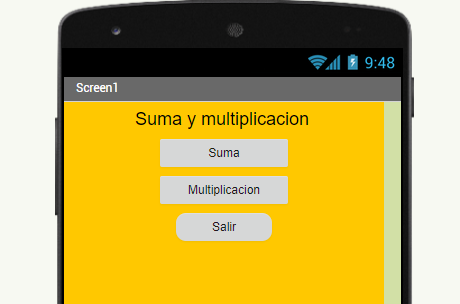 En el video, desarrollamos suma como ejemplo. 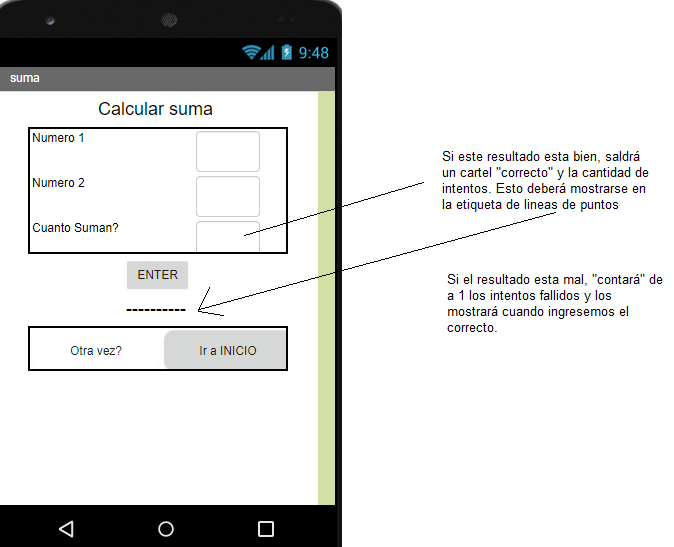 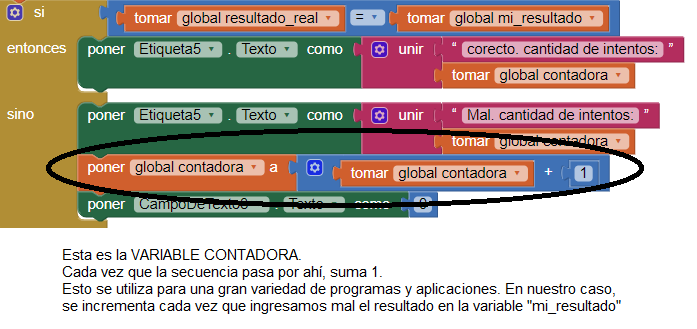 Actividad:Desarrollar la aplicación completa (suma y multiplicación) utilizando las herramientas aprendidas hasta ahora. Realizar una buena estética a la App.